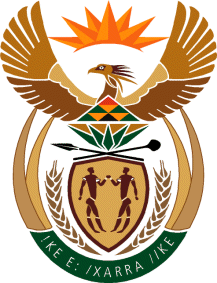 MINISTRY: PUBLIC SERVICE AND ADMINISTRATIONREPUBLIC OF SOUTH AFRICANATIONAL ASSEMBLYQUESTION FOR WRITTEN REPLY QUESTION NO.: 4074.									Ms A T Lovemore (DA) to ask the Minister of Public Service and Administration:(1)	Whether the review of the Ministerial Handbook has been completed; if not, (a) why not and (b) when will the review be completed; if so, (2)	whether the Ministerial Handbook has been revised; if not, why not; if so, when will the revised handbook (a) be made public and (b) become applicable?												         NW4945EREPLY	(1)	The process on the review of the Ministerial Handbook is at advance stages of completion. The Inter-Ministerial Committee established for this purpose met on 17 November 2015 to finalise its inputs. The matter will now be submitted to the Cabinet Secretariat for further processing to the Cabinet for approval. (2)	No. The review of the Ministerial Handbook is still a work in progress. The Revised Ministerial Handbook will be made public when approved by the Cabinet. The Cabinet will also decide with regard to when the Revised Ministerial Handbook will become applicable.